เคล็ดลับสําหรับผู้เรียนก่อนที่จะไปโรงเรียน:หากคุณรู้สึกไม่สบายบอกคนที่บ้าน - คุณร้อนมีไอคงที่หรือสูญเสียความรู้สึกของกลิ่นและรสชาติ?ให้แน่ใจว่าคุณมีอาหารเช้าให้แน่ใจว่าคุณได้บรรจุทุกสิ่งที่คุณต้องการสําหรับวันรวมทั้ง sanitiser มือของคุณเองหน้ากากและเนื้อเยื่อถ้าคุณต้องการอย่าลืมนําอาหารกลางวันที่บรรจุเองหากคุณมีวันนั้นตรวจสอบว่าคุณต้องการชุด PE ของคุณวันนี้ทิ้งสิ่งที่คุณไม่จําเป็นต้องอยู่ที่บ้าน (เช่น ของเล่น เกม และอุปกรณ์)ล้างมือก่อนออกจากบ้าน (20 วินาที)หลีกเลี่ยงการสัมผัสใบหน้าดวงตาและปากของคุณตลอดเวลาเมื่อเดินทางในโรงเรียนหรือระบบขนส่งสาธารณะ:ถ้าคุณสามารถเดินวงจรหรือ Scoot โรงเรียนเป็นตัวเลือกที่มีสุขภาพดีมือสติก่อนไปโรงเรียนหรือระบบขนส่งสาธารณะสวมหน้ากากถ้าคุณต้องการ (อย่าลืมทําเช่นนี้ในระบบขนส่งสาธารณะ)อย่ากินหรือดื่มในการขนส่งนําขยะของคุณกับคุณและวางไว้ในถังขยะเมื่อออกจากการขนส่งหลีกเลี่ยงการสัมผัสที่นั่งจับและพื้นผิวหากคุณสามารถห่างจากผู้ใหญ่ 2 เมตรเมื่อมาถึงโรงเรียน:มาถึงใกล้ถึงจุดเริ่มต้นของวันเรียนเท่าที่คุณสามารถ - ไม่สาย!หลีกเลี่ยงการรวบรวมกับคนอื่นในกลุ่มทําตามคําแนะนําจากผู้ใหญ่ล้างมือและล้างมือของคุณหลีกเลี่ยงการยืนอยู่บริเวณที่ยุ่ง – ตัวอย่างเช่น ที่ประตูทางเข้ามีเมตตาและเคารพตลอดเวลาและปฏิบัติตามกฎเพื่อความปลอดภัยของทุกคนพกพาของส่วนตัวติดตัวไปด้วยตลอดเวลา – ตู้เก็บของและหมุดเสื้อจะไม่สามารถใช้งานได้ในระหว่างวันโรงเรียน:ล้างมือให้แห้งให้แห้งอย่างถูกต้องและฆ่าเชื้อในมือย้ายโรงเรียนและห้องเรียนเฉพาะเมื่อคุณต้องการใช้ห้องน้ําในช่วงพักและกลางวันที่เป็นไปได้ที่จะย้ายรอบในช่วงเวลาเรียนจะถูก จํากัดใส่เสื้อโค้ทของคุณที่ด้านหลังของเก้าอี้ของคุณใส่ถุงและอาหารกลางวันของคุณบรรจุบนพื้น - ไม่วางนี้บนโต๊ะหรือพื้นผิว / worktopsอยู่ในเก้าอี้ของคุณเองอย่าแชร์อุปกรณ์ถ้าคุณใช้เนื้อเยื่อจาม / ไอใส่ไว้ในถังขยะและล้างมือของคุณหลีกเลี่ยงการสัมผัสคนอื่น ๆ จับมือและกอดยิ้มและคลื่นที่คนอื่นๆทักทายพวกเขาทําตามคําแนะนําที่พนักงานให้ไว้หากคุณรู้สึกไม่สบายเมื่อใดก็ได้ให้บอกครูหรือผู้ใหญ่ตรงไปเวลาพักและรับประทานอาหารกลางวัน:ล้างมือและล้างมือของคุณถ้าคุณรู้สึกไม่สบาย, บอกคนตรงไปซึ่งอาจเกี่ยวข้องกับการไปโรงเรียนคุณจะได้รับแจ้งว่าเมื่อไหร่และจะไปรับประทานอาหารกลางวันที่ไหนใส่ขยะทั้งหมดในถังขยะให้อาจมีห้องสุขาที่แตกต่างกันสําหรับชั้นเรียนหรือกลุ่มปีของคุณ – ใช้ห้องน้ําที่ถูกต้อง!ผู้ใหญ่ที่มีหน้าที่จะช่วยให้คุณเมื่อย้ายรอบโรงเรียน - โปรดปฏิบัติตามคําแนะนําของพวกเขาเพื่อให้ทุกคนปลอดภัยโรงเรียนมัธยมศึกษา : กลุ่มปีที่ระบุอาจได้รับอนุญาตให้ออกจากโรงเรียนในเวลาอาหารกลางวัน  รัฐบาลสก็อตคําแนะนําเมื่อปิดสถานที่โรงเรียนจะต้องปฏิบัติตาม - โปรดเป็นเพื่อนบ้านที่ดี, เคารพ, ปฏิบัติตามสังคม distancing และสวมหน้ากากในตอนท้ายของวันโรงเรียน:ทําตามคําแนะนําของเจ้าหน้าที่โรงเรียนออกจากอาคาร, การสิ่งของส่วนบุคคลทั้งหมดกับคุณใช้เส้นทางทางออกที่ถูกต้องและประตูทางออกหลีกเลี่ยงการชุมนุมนอกอาคารโรงเรียนหรือระหว่างทางกลับบ้านจากโรงเรียนเป็นคนใจดีและเคารพคนและพื้นที่รอบโรงเรียนเมื่อคุณกลับบ้าน:ล้างมือและล้างมือของคุณคุณอาจต้องการเปลี่ยนออกจากชุดนักเรียนของคุณอย่าลืมทําการบ้านหรือเรียนตลอดเวลา:กรุณาเป็นคนใจดีและคิดถึงคนอื่นโปรดปฏิบัติตามกฎลูกศรและคําแนะนําทั้งหมดพยายามอย่างดีที่สุดและให้การสนับสนุนซึ่งกันและกันสนุกกับการกลับไปเรียนและการเรียนรู้ของคุณเราจะทําทุกอย่างที่ทําได้เพื่อให้คุณรู้สึกปลอดภัยใน scho olและสนับสนุนคุณด้วยการเรียนรู้ของคุณในกรณีที่ไม่น่ามากที่คุณไม่สามารถทําตามคําแนะนําข้างต้นและความคาดหวังในการรักษาทุกคนปลอดภัยเราจะติดต่อผู้ปกครอง / ผู้ดูแลของคุณที่จะรวบรวมคุณจากโรงเรียน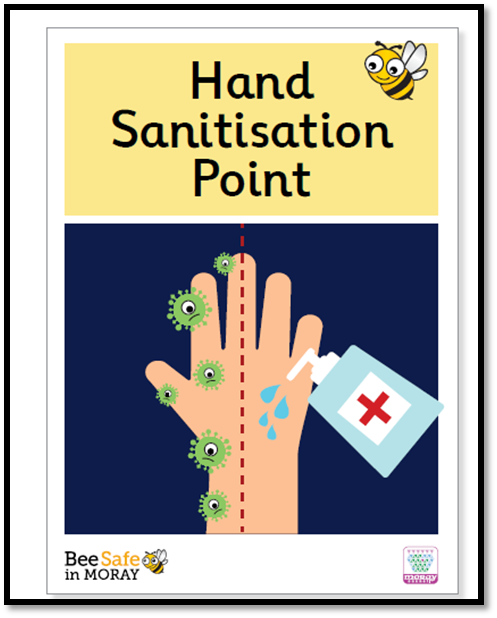 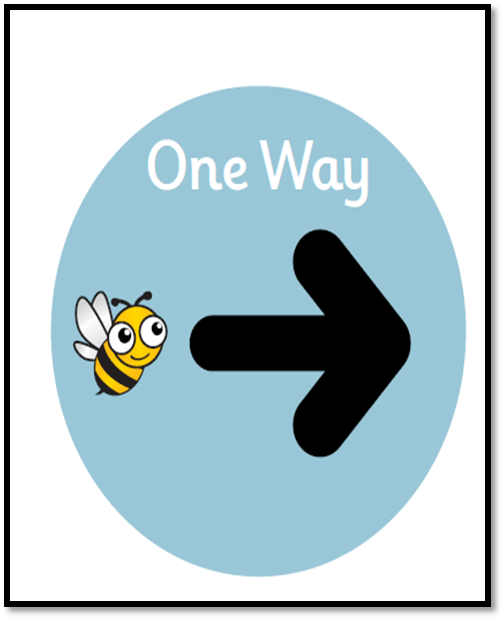 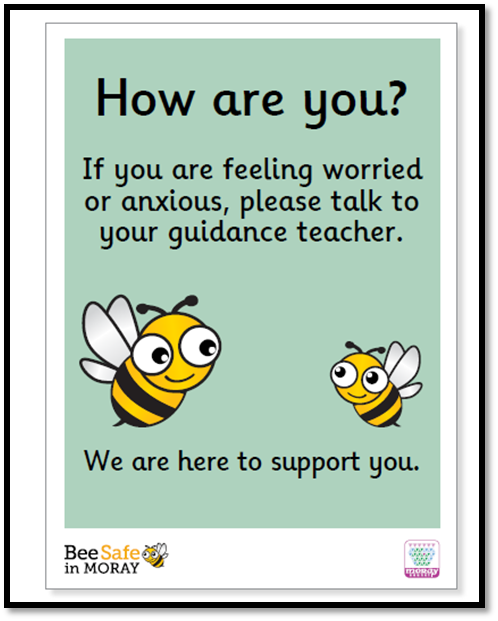 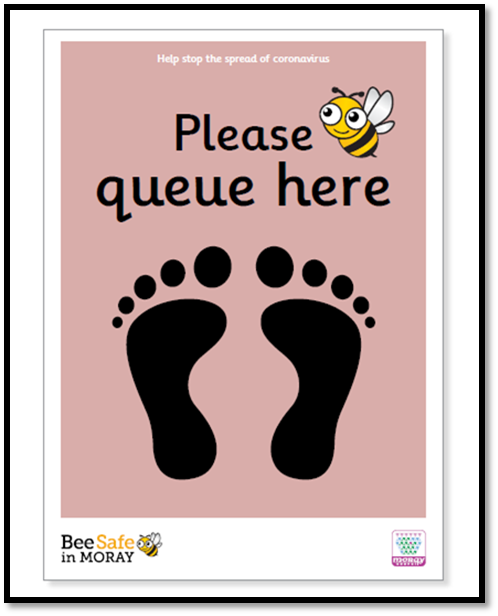 